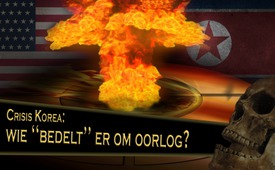 Crisis Korea: Wie 'bedelt' er om oorlog?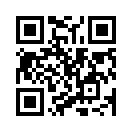 De Amerikaanse gezante Nikki Haley uitte zich overtuigend op 4 september 2017 tijdens een zitting van de VN-veiligheidsraad over de crisis met Noord-Korea:
- Zij riep de VN op 'de strengste sancties ooit' uit te vaardigen tegen Noord-Korea. Zij waarschuwde dat  Washington ondoelmatige maatregelen niet zal accepteren.De Amerikaanse gezante Nikki Haley uitte zich overtuigend op 4 september 2017 tijdens een zitting van de VN-veiligheidsraad over de crisis met Noord-Korea:
- Zij riep de VN op 'de strengste sancties ooit' uit te vaardigen tegen Noord-Korea. Zij waarschuwde dat  Washington ondoelmatige maatregelen niet zal accepteren.
- Haley stelde China en Rusland voor een ultimatum: “Beëindig alle economische betrekkingen met Noord-Korea, zo niet moeten jullie rekenen met een handelsoorlog van Amerika.” Zij ging verder met dreigen ...indien China en Rusland de regering in Pjongjang niet gewillig zou maken, dan zou Amerika dat wel bereiken met militaire middelen.
- Haley waarschuwde: “De Verenigde Staten zullen ieder land dat zaken doet met Noord-Korea, aanzien als een land dat ondersteuning geeft aan gevaarlijk, niets ontziend nucleair streven.”
- Over de Noord-Koreaanse testen met atoomwapens en raketten zei ze: “De Noord-Koreaanse leider Kim Jong-un bedelt om oorlog. Amerika wilde nooit oorlog, ook nu niet.”

Nee, de Amerikaanse gezante had zich niet versproken. Zonder een spier te vertrekken, kondigt zij aan dat Amerika nooit oorlog wilde. Alleen al de geschiedkundige achtergrond spreekt een andere taal. De laatste 230 jaar waren er niet minder dan 219 oorlogen - meestal aanvalsoorlogen - waarin het Amerikaanse bestuur op doorslaggevende wijze was verwikkeld. [www. Kla.tv/9136 (Duits)]

Het in 2007 verfilmde boek van de Amerikaanse journalist Norman Solomon  “War made easy”-  als de presidenten van Amerika liegen” toont verbazende parallellen. De taal en retoriek waarvan Amerikaanse presidenten en gezanten zich tot nu toe bedienden, zijn gedurende jaren bijna identiek gebleven, als het erom ging de bevolking te overtuigen van Amerikaanse aanvallen. Zonder uitzondering werd door hen bezworen de vrede lief te hebben en de oorlog te haten! Alleen in uiterste nood zouden ze naar geweld grijpen. Maar al deze betuigingen bleken achteraf een grote leugen, zoals wordt toegelicht in de volgende zendingen. [www.kla.tv/5351, www.kla.tv/10276 (Duits), www.kla.tv/10570, www.kla.tv/11035 (Duits)]

Zelfs commentators van gevestigde media zijn het erover eens dat de regering van Kim Jong-un eigenlijk geen oorlog wil, omdat het tamelijk zeker is dat dat hun ondergang zou betekenen. De Duitse politieke wetenschapper Dieter Ruloff zei op 4 september: “Kim Jong-un wil de erkenning van Amerika. Hij wil geen oorlog maar dat wereldmarkten opengaan. Hij wil bovendien de garantie dat Amerika geen regime-wissel wil, dus niet zoals in Irak met Saddam Hoessein. Zij zouden samen een deal kunnen maken.”
Dat zou kunnen! Maar Haley wees opnieuw het voorstel van “wederzijds bevriezen” onvoorwaardelijk af; dat was het voorstel van Rusland en China op 4 september. Hierbij moesten Amerika en Zuid-Korea hun grote militaire oefeningen stoppen en Noord-Korea zijn testen met atoomwapens en raketten. 
Zo gaat Amerika frontaal naar de volgende oorlog en geeft - zoals altijd - de anderen de schuld. Laten we ze meten aan hun eigen woorden. Nikki Haley, de Amerikaanse VN-gezante, aanziet de testen met atoomwapens en raketten als het 'bedelen om oorlog'. Wie heeft er de meeste testen met atoomwapens doorgevoerd? Ja, u vermoedt het al. In aansluiting ziet u in een 4 minuten - video, 2.053 nucleaire explosies van 1945 tot 1998. Beoordeel zelf, wie er “bedelt om oorlog”. 

Clip: https://www.youtube.com/watch?v=MCatl0SkeKI


 
Min. 0:10:
Karte im Zeitraffer         kaart in versnelde weergave
Nukleare Explosionen von 1945-1998      nucleaire explosies van 1945 tot 1998
 
Min.0:18
2.053 nukleare Bomben sind von 1945-1998 auf der Erde und im Weltraum explodiert
2.053 nucleaire bommen zijn ge-explodeerd, op aarde en in het heelal: van 1945 - 1998
 
Min. 3:41
Was denken Sie????       Wat denkt u? 

[Aftiteling na de video:]
Aanvulling: Volgens officiële gegevens voert Amerika sinds 1992 geen testen meer uit met kernwapens. Zij voeren echter tot op heden regelmatig zogenaamde “subkritische nucleaire experimenten” uit voor hun eigen kernwapenprogramma. Bij deze “subkritische” testen zou er geen energie uit de kernreactoren komen (zie www.kla.tv/11012 (Duits))
Rusland heeft sinds het einde van de Sovjet Unie in 1991 geen kernwapentesten meer uitgevoerd, maar zou toch ook “subkritische nucleaire experimenten” uitvoeren.
Noord-Korea zou sinds 2006 zes kernwapentesten hebben uitgevoerd. 

Meer uitzendingen over de vermoede atoomwapens van Noord-Korea in de zending: Het Noord-Korea conflict: ' Afstand doen van atoomwapens wreekt zich'.  kla.tv/10823 (Duits)door ch-zhBronnen:http://www.srf.ch/news/international/usa-wollen-groesstmoeglichen-druck-auf-nordkorea
http://antikrieg.com/aktuell/2017_09_06_werhat.htm
http://www.wsws.org/de/articles/2017/09/06/nkor-s06.html
https://de.wikipedia.org/wiki/Liste_von_Kernwaffentests
https://de.wikipedia.org/wiki/Atombombentest
https://www.youtube.com/watch?v=MCatl0SkeKIDit zou u ook kunnen interesseren:---Kla.TV – Het andere nieuws ... vrij – onafhankelijk – ongecensureerd ...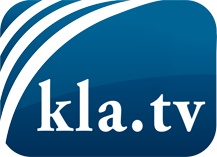 wat de media niet zouden moeten verzwijgen ...zelden gehoord van het volk, voor het volk ...nieuwsupdate elke 3 dagen vanaf 19:45 uur op www.kla.tv/nlHet is de moeite waard om het bij te houden!Gratis abonnement nieuwsbrief 2-wekelijks per E-Mail
verkrijgt u op: www.kla.tv/abo-nlKennisgeving:Tegenstemmen worden helaas steeds weer gecensureerd en onderdrukt. Zolang wij niet volgens de belangen en ideologieën van de kartelmedia journalistiek bedrijven, moeten wij er elk moment op bedacht zijn, dat er voorwendselen zullen worden gezocht om Kla.TV te blokkeren of te benadelen.Verbindt u daarom vandaag nog internetonafhankelijk met het netwerk!
Klickt u hier: www.kla.tv/vernetzung&lang=nlLicence:    Creative Commons-Licentie met naamgeving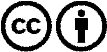 Verspreiding en herbewerking is met naamgeving gewenst! Het materiaal mag echter niet uit de context gehaald gepresenteerd worden.
Met openbaar geld (GEZ, ...) gefinancierde instituties is het gebruik hiervan zonder overleg verboden.Schendingen kunnen strafrechtelijk vervolgd worden.